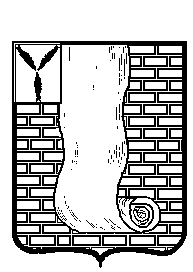 АДМИНИСТРАЦИЯКРАСНОАРМЕЙСКОГО МУНИЦИПАЛЬНОГО РАЙОНА САРАТОВСКОЙ ОБЛАСТИПОСТАНОВЛЕНИЕ                                                        г.Красноармейск                                                                                              Приложение к постановлению                                                                                              администрации района                                                                                              от 30.05.2016 № 375Планмероприятий по реализации администрацией Красноармейского муниципального района  антикоррупционной политики  на период до 2017 года.От30.05.2016№375От30.05.2016№375Об  утверждении  плана   мероприятий пореализации администрацией Красноармейскогомуниципального района антикоррупционной политики на период до 2017 годаВ соответствии с Указом Президента Российской Федерации от 01 апреля 2016 года № 147 «О Национальном плане противодействия коррупции на 2016-2017 годы», Уставом Красноармейского муниципального района, администрация Красноармейского муниципального района ПОСТАНОВЛЯЕТ:       1. Утвердить план мероприятий по реализации администрацией Красноармейского муниципального района антикоррупционной политики на период до 2017 года.       2. Контроль за исполнением настоящего постановления возложить на руководителя аппарата администрации Красноармейского муниципального района Всемирного С.В.        3. Организационному отделу администрации Красноармейского муниципального района опубликовать настоящее постановление путем размещения на официальном сайте администрации Красноармейского муниципального района в сети «Интернет» krasnoarmeisk.sarmo.ru.   Глава  администрации Красноармейского муниципального  района                                                                            А.В. Петаев № п/пМероприятияСрок выполненияИсполнители1. Организационные меры по обеспечению реализации антикоррупционной политики в органе местного самоуправления1. Организационные меры по обеспечению реализации антикоррупционной политики в органе местного самоуправления1. Организационные меры по обеспечению реализации антикоррупционной политики в органе местного самоуправления1. Организационные меры по обеспечению реализации антикоррупционной политики в органе местного самоуправления1.1.Утверждение плана мероприятий по реализации администрацией Красноармейского муниципального района антикоррупционной политики    по мере необходимостиглава администрации Красноармейского МР, руководитель аппарата, начальник  юридического отдела, кадровая служба1.2.Утверждение плана работы по профилактике коррупционных и иных правонарушений для подразделений кадровой службы по профилактике коррупционных и иных правонарушений (должностных лиц кадровой службы, ответственных за работу по профилактике коррупционных и иных правонарушений)ежегодноглава администрации Красноармейского МР, кадровая служба1.3.Назначение лица, ответственного за реализацию антикоррупционной политики в органе местного самоуправленияпо мере необходимости, в том числе при кадровых изменениях глава администрации Красноармейского МР1.4.Осуществление оценки и координации антикоррупционной работы в органе местного самоуправленияпостоянноглава администрации Красноармейского МР, руководитель аппарата 1.5.Обеспечение ведения номенклатурного дела по реализации антикоррупционной политики и своевременного приобщения к нему информационных материаловпостоянноруководитель аппарата1.6.Рассмотрение на совещании у руководителя органа местного самоуправления хода и результатов выполнения мероприятий антикоррупционной направленности, в том числе: - анализа работы подразделений кадровой службы по профилактике коррупционных и иных правонарушений (должностных лиц кадровой службы, ответственных за работу по профилактике коррупционных и иных правонарушений) в соответствии с планом работы по профилактике коррупционных и иных правонарушений;- обеспечения контроля за применением предусмотренных законодательством мер юроидической ответственности в каждом случае несоблюдения запретов, ограничений и требований, установленных в целях противодействия коррупции, в том числе мер по предотвращению и (или) урегулированию конфликта интересов;- состояния  работы по приведению в установленные сроки правовых актов администрации Красноармейского МР в соответствие с нормативными правовыми актами Российской Федерации в сфере противодействия коррупцииежеквартально, по результатамкварталаруководитель аппарата, кадровая служба1.7.Подготовка отчета и аналитической справки об исполнении плана органа местного самоуправлениядо 20 июня и до 15 декабря отчетного периодаруководитель аппарата1.8.Обеспечение принятия нормативного правового акта, обязывающего лиц, замещающих муниципальные должности, муниципальных служащих сообщать в случаях, установленных федеральными законами, о получении ими подарка в связи с их должностным положением или в связи с исполнением ими служебных обязанностейпостояннокадровая служба2. Повышение эффективности механизмов урегулирования конфликта интересов, обеспечение соблюдения муниципальными служащими ограничений, запретов и принципов служебного поведения в связи с исполнением ими должностных обязанностей, а также ответственности за их нарушение2. Повышение эффективности механизмов урегулирования конфликта интересов, обеспечение соблюдения муниципальными служащими ограничений, запретов и принципов служебного поведения в связи с исполнением ими должностных обязанностей, а также ответственности за их нарушение2. Повышение эффективности механизмов урегулирования конфликта интересов, обеспечение соблюдения муниципальными служащими ограничений, запретов и принципов служебного поведения в связи с исполнением ими должностных обязанностей, а также ответственности за их нарушение2. Повышение эффективности механизмов урегулирования конфликта интересов, обеспечение соблюдения муниципальными служащими ограничений, запретов и принципов служебного поведения в связи с исполнением ими должностных обязанностей, а также ответственности за их нарушение2.1.Организационно-техническое и документационное обеспечение деятельности комиссии органа местного самоуправления по соблюдению требований к служебному поведению муниципальных служащих и урегулированию конфликта интересов, а также совершенствование нормативных правовых актов органа местного самоуправления, регламентирующих ее функционированиепостоянноруководитель аппарата,начальник юридического отдела2.2.Обеспечение участия в работе комиссии по соблюдению требований к служебному поведению муниципальных служащих и урегулированию конфликта интересов представителей институтов гражданского обществапостоянноруководитель аппарата 2.3.Осуществление проверок достоверности и полноты сведений, представляемых гражданами, претендующими на замещение должностей муниципальной службы, и муниципальными служащимипо мере поступления соответствующей информациикадровая служба2.4.Проведение анализа работы подразделений кадровой службы по профилактике коррупционных и иных правонарушений (должностных лиц кадровой службы, ответственных за работу по профилактике коррупционных и иных правонарушений) в соответствии с планом работы по профилактике коррупционных и иных правонарушенийежеквартальноруководитель аппарата, кадровая служба2.5.Организация и обеспечение работы по рассмотрению уведомлений представителя нанимателя о фактах обращения в целях склонения муниципальных служащих к совершению коррупционных правонарушений постояннокадровая служба2.6.Поддержание в актуальном состоянии перечня должностей муниципальной службы в органе местного самоуправления, при назначении на  которые граждане и при замещении которых муниципальные служащие обязаны представлять сведения о своих доходах, об имуществе и обязательствах имущественного характера, а также сведения о доходах, об имуществе и обязательствах имущественного характера своих супруги (супруга) и несовершеннолетних детейпостояннокадровая служба2.7.Обеспечение контроля исполнения должностных обязанностей муниципальными служащими, проходящими муниципальную службу на должностях, замещение которых связано с коррупционным риском, и устранение таких рисковпостоянноруководитель аппарата, кадровая служба2.8.Обеспечение контроля за применением предусмотренных законодательством мер юридической ответственности в каждом случае несоблюдения запретов, ограничений и требований, установленных в целях противодействия, в том числе мер по предотвращению и (или) урегулированию конфликта интересов, требований, касающихся получения подарков отдельными категориями лиц, выполнения иной оплачиваемой работы, обязанности уведомлять об обращениях в целях склонения к совершению коррупционных правонарушений постоянноруководитель аппарата, кадровая служба2.9.Доведение до сведения муниципальных служащих требований к служебному поведению муниципального служащего, установленных Федеральным законом от 2 марта 2007 года № 25-ФЗ «О муниципальной службе в Российской Федерации»постоянно и при поступлении на службукадровая служба2.10Разработка с участием общественных объединений, уставной задачей которых является участие в противодействие коррупции, и других институтов гражданского общества комплекса организационных, разъяснительных и иных мер по соблюдению муниципальными служащими запретов, ограничений и требований, установленных в целях противодействия коррупции.постоянноруководитель аппарата, кадровая служба2.11.Осуществление комплекса организационных, разъяснительных и иных мер по соблюдению муниципальными служащими ограничений, запретов, требований о предотвращении или урегулировании конфликта интересов, исполнению обязанностей, установленных в целях противодействия коррупции, в том числе ограничений, касающихся получения подарков, недопущению  поведения,   которое может восприниматься окружающими как обещание или предложение дачи взятки либо как согласие принять взятку или как просьба о даче взятки, включая анкетирование муниципальных служащих для закрепления полученных  ими знаний по указанным вопросамне реже одного раза в полугодиеруководитель аппарата, кадровая служба2.12Разработка и проведение мероприятий по формированию у муниципальных служащих отрицательного отношения к коррупции и коррупционным правонарушениям, в том числе связанным с ограничениями при получении подарка.постоянноруководитель аппарата, начальник юридического отдела, кадровая служба 2.13Организация правового просвещения муниципальных служащих по антикоррупционной тематике (семинары, тренинги, лекции, совещания с разъяснением муниципальным служащим требований нормативных правовых актов в сфере противодействия коррупции), в том числе доведение до муниципальных служащих положений законодательства Российской Федерации о противодействии коррупции, в том числе об установлении наказания за получение и дачу взятки, посредничество во взяточничестве в виде штрафов, кратных сумме взятки, об увольнении в связи с утратой доверия, о порядке проверки сведений, представляемых указанными лицами в соответствии с законодательством Российской Федерации о противодействии коррупциипостоянно, в соответствии с планом органа местного самоуправленияруководитель аппарата, начальник юридического отдела, кадровая служба2.14Проведение антикоррупционной профилактической работы среди кандидатов на вакантные должности муниципальной службыпостояннокадровая служба2.15Проведение работы по выявлению случаев возникновения конфликта интересов, одной из сторон которого являются муниципальные служащие, и принятие предусмотренных законодательством Российской Федерации мер по предотвращению и урегулированию конфликта интересовпостоянноруководитель аппарата, начальник юридического отдела, кадровая служба2.16Предание гласности каждого случая конфликта интересов и применение мер ответственности, предусмотренных законодательством Российской Федерациипри выявлении соответствующих нарушенийруководитель аппарата, кадровая служба 2.17Организация получения дополнительного профессионального образования и стажировки специалистов, в должностные обязанности которых входит участие в противодействии коррупциипостоянно, всоответствии спланом органаместного самоуправленияруководитель аппарата2.18Обмен лучшими практиками, передовым опытом по организации работы по противодействию коррупции (изучение соответствующей информации иных органов местного самоуправления, государственных органов, в том числе иных регионов, распространение имеющегося положительного опыта)постоянноруководитель аппарата, начальник юридического отдела2.19Организация работы по формированию кадрового резерва и повышение эффективности его использованияпостояннокадровая служба3. Выявление и систематизация причин и условий проявления коррупции в деятельности органа местного самоуправления, мониторинг коррупционных рисков и их устранение3. Выявление и систематизация причин и условий проявления коррупции в деятельности органа местного самоуправления, мониторинг коррупционных рисков и их устранение3. Выявление и систематизация причин и условий проявления коррупции в деятельности органа местного самоуправления, мониторинг коррупционных рисков и их устранение3. Выявление и систематизация причин и условий проявления коррупции в деятельности органа местного самоуправления, мониторинг коррупционных рисков и их устранение3.1.Проведение антикоррупционной экспертизы проектов нормативных правовых актов, принимаемых органом местного самоуправленияпостоянно, по мере разработки проектов нормативных правовых актов, принимаемых органом местного самоуправленияначальник юридического отдела3.2.Осуществление мониторинга применения нормативных правовых актов, принятых органом местного самоуправления, и проведение в отношении них антикоррупционной экспертизыпостоянно, в соответствии с планом органа местного самоуправленияначальник юридического отдела3.3.Рассмотрение вопросов правоприменительной практики по результатам вступивших в законную силу решений судов, арбитражных судов о признании недействительными ненормативных правовых актов, незаконными решений и действий (бездействия) органов местного самоуправления и подведомственных им учреждений и организаций и их должностных лиц в целях выработки и принятия мер по предупреждению и устранению причин выявленных нарушенийежеквартальноначальник юридического отдела 3.4.Размещение в установленном порядке на Интернет-сайте органа местного самоуправления проектов разрабатываемых им нормативных правовых актов для обеспечения возможности проведения в отношении них независимой антикоррупционной экспертизы постоянно, по мере разработки органом местного самоуправления проектов нормативных правовых актовначальник орга-низационного отдела3.5.Осуществление мониторинга с целью выявления коррупционных рисков в деятельности по осуществлению закупок для обеспечения муниципальных нужд и устранение выявленных коррупционных рисковпостоянноначальник управления экономического развития4. Взаимодействие органов местного самоуправления с институтами гражданского общества и гражданами, обеспечение доступности информации о деятельности органов местного самоуправления4. Взаимодействие органов местного самоуправления с институтами гражданского общества и гражданами, обеспечение доступности информации о деятельности органов местного самоуправления4. Взаимодействие органов местного самоуправления с институтами гражданского общества и гражданами, обеспечение доступности информации о деятельности органов местного самоуправления4. Взаимодействие органов местного самоуправления с институтами гражданского общества и гражданами, обеспечение доступности информации о деятельности органов местного самоуправления4.1.Обеспечение функционирования специализированного раздела о реализации антикоррупционной политики на официальном Интернет-сайте органа местного самоуправления и размещение актуальной информации об антикоррупционной деятельностипостоянноначальник юридического отдела4.2.Обеспечение возможности оперативного взаимодействия граждан с органом местного самоуправления в сфере противодействия коррупции (функционирование «горячей линии» и/или «телефона доверия», электронной почты для приема сообщений по вопросам противодействия коррупции, использование компьютерных технологий в режиме «онлайн»)постоянноруководитель аппарата, начальник юридического отдела 4.3.Проведение анализа поступающих обращений граждан и организаций на предмет наличия сведений о возможных проявлениях коррупциипостоянно, по мере поступления обращенийначальник юри-дического отдела, ведущий специа-лист по рассмот-рению обращений граждан 4.4.Подготовка информационной справки по результатам анализа полученных обращений граждан и организаций на предмет наличия сведений о возможных проявлениях коррупцииежеквартальноведущий специа-лист по рассмот-рению обращений граждан 4.5.Разработка и принятие мер по профилактике коррупционных правонарушений по результатам анализа обращений граждан и организацийпо мере выявления сведений о возможных проявлениях коррупции и/или предпосылок для совершения коррупционных правонарушенийруководитель аппарата, начальник юридического отдела 4.6.Обеспечение взаимодействия со средствами массовой информации по вопросам противодействия коррупции, в том числе содействие размещению информационных материалов по вопросам антикоррупционной деятельности органа местного самоуправленияпостоянноруководитель аппарата, начальник организационного отдела 4.7.Подготовка информационной справки о размещённых в средствах массовой информации материалах по вопросам противодействия коррупции, в том числе антикоррупционной деятельности органа местного самоуправлениядо 1 декабря отчётного периодаруководитель аппарата, началь-ник юридичес-кого отдела нача-льник организа-ционного отдела 4.8.Проведение анализа публикаций в средствах массовой информации на предмет наличия сведений о проявлениях коррупции в органе местного самоуправления, подведомственных ему организациях и учрежденияхпостоянноруководитель аппарата, начальник юридического отдела4.9.Проведение проверки опубликованных в средствах массовой информации сведений о проявлениях коррупции в органе местного самоуправления, подведомственных ему организациях и учрежденияхв случае публикации соответствующих сведений4.10.Привлечение представителей институтов гражданского общества при разработке проектов нормативных правовых актов по вопросам противодействия коррупциипри разработке органом местного самоуправления проектов нормативных правовых актов по вопросам противодействия коррупциируководитель аппарата, начальник юридического отдела 4.11.Привлечение членов общественных советов к осуществлению контроля за выполнением мероприятий, предусмотренных планом органа местного самоуправленияв соответствии с планом органа местного самоуправленияруководитель аппарата4.12.Проведение совместных совещаний с представителями общественных объединений, уставными задачами которых является участие в противодействии коррупции, в том числе с рассмотрением вопросов о формировании среди муниципальных служащих отрицательного отношения к коррупции, о работе указанных общественных объединений в сфере противодействия коррупциив соответствии с планом органа местного самоуправленияруководитель аппарата4.13.Освещение в средствах массовой информации акций и основных итогов деятельности институтов гражданского общества в сфере противодействия коррупциив соответствии с планом органа местного самоуправленияруководитель аппарата5. Мероприятия органа местного самоуправления, направленные на противодействие коррупции с учетом специфики деятельности его подразделений5. Мероприятия органа местного самоуправления, направленные на противодействие коррупции с учетом специфики деятельности его подразделений5. Мероприятия органа местного самоуправления, направленные на противодействие коррупции с учетом специфики деятельности его подразделений5. Мероприятия органа местного самоуправления, направленные на противодействие коррупции с учетом специфики деятельности его подразделений5.1.Оптимизация предоставления органом местного самоуправления муниципальных услуг, в том числе внедрение административных регламентов предоставления муниципальных услуг, и обеспечение соблюдения требований действующих административных регламентовпостоянно начальник юридического отдела5.2.Проведение мониторинга сфер деятельности подразделений органа местного самоуправления с целью получения информации о коррупционных правонарушениях, с которыми граждане сталкиваются наиболее часто (бытовая коррупция), разработка и принятие мер по устранению условий для совершения таких правонарушенийпостоянно, в соответствии с планом органа местного самоуправленияруководитель аппарата, начальник юридического отдела5.3.Проведение оценки коррупционных рисков, возникающих при реализации должностными лицами органа местного самоуправления своих полномочий, внесение необходимых изменений в перечень должностей муниципальной службы, замещение которых связано с коррупционными рискамипостоянно, в соответствии с планом органа местного самоуправлениякадровая служба 5.4.Оснащение мест для приема заявителей специальными техническими средствами (видеонаблюдение, аудиозапись)в соответствии с планом органа местного самоуправленияруководитель аппарата5.5.Обеспечение реализации мероприятий по противодействию коррупции в подведомственных организациях и учреждениях, в том числе проведение контроля за качеством предоставляемых услуг, принятие мер к выявлению и устранению условий для совершения коррупционных правонарушений, проведение опросов и анкетирования потребителей услуг с целью выявления фактов коррупционных правонарушений и условий для их совершенияпостоянноруководитель аппарата, начальник юридического отдела 5.6.Осуществление контроля за использованием объектов муниципальной собственности подведомственными организациями и учреждениями, в том числе за соответствием требованиям законодательства заключаемых договоров в отношении объектов муниципальной собственности постоянноначальник управ-ления по имущественным и земель-ным отношениям, начальник юридического отдела 5.7.Разработка методических рекомендаций по предупреждению коррупционных правонарушений на муниципальной службе; по выявлению и предотвращению конфликта интересов у муниципальных служащих; по представлению сведений о расходах должностными лицами и осуществлению контроля за расходами; памяток муниципальным служащим по урегулированию конфликта интересов с учетом специфики деятельности подразделений органа местного самоуправленияпостоянноруководитель аппарата, кадровая служба